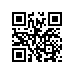 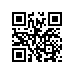 О введении в действие Положения о государственной итоговой аттестации студентов образовательных программ высшего образования – программ бакалавриата, специалитета и магистратуры Национального исследовательского университета «Высшая школа экономики»На основании решения ученого совета Национального исследовательского университета «Высшая школа экономики» от 18.12.2020, протокол №18ПРИКАЗЫВАЮ:Ввести в действие Положение о государственной итоговой аттестации студентов образовательных программ высшего образования – программ бакалавриата, специалитета и магистратуры Национального исследовательского университета «Высшая школа экономики» (приложение).Считать утратившими силу:Положение о государственной итоговой аттестации студентов образовательных программ высшего образования – программ бакалавриата, специалитета и магистратуры Национального исследовательского университета «Высшая школа экономики», утвержденное ученым советом НИУ ВШЭ 07.04.2017, протокол № 04, и введенное в действие приказом от 20.04.2017 № 6.18.1-01/2004-08;Временный регламент организации и проведения государственной итоговой аттестации студентов образовательных программ высшего образования – программ бакалавриата, специалитета и магистратуры Национального исследовательского университета «Высшая школа экономики», утвержденный приказом от 06.05.2020 № 6.18.1-01/0605-10;Регламент работы государственной экзаменационной комиссии для проведения государственной итоговой аттестации студентов образовательных программ высшего образования – программ бакалавриата, специалитета и магистратуры Национального исследовательского университета «Высшая школа экономики», утвержденный приказом от 21.03.2019 № 6.18.1-01/2103-37;Регламент работы апелляционной комиссии для рассмотрения апелляций по результатам государственной итоговой аттестации студентов образовательных программ высшего образования – программ бакалавриата, специалитета и магистратуры Национального исследовательского университета «Высшая школа экономики», утвержденный приказом от 21.03.2019 № 6.18.1-01/2103-37.Ректор									      Я.И. Кузьминов